FATORAÇÃO DE  POLINÔMIOSAo final da atividade, se autoavalie e coloque sua nota de DPOComo foi visto no 8o  ano, podemos reescrever uma expressão matemática de algumas formas. Hoje veremos como fatorar polinômios. Vamos lembrar… O objetivo é colocar os termos que aparecem em comum de forma a transformar a expressão numa multiplicação. Veja os exemplos abaixo.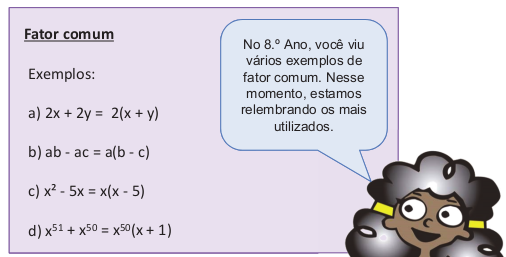 1. Fatore as expressões a seguir:a) 5x - 5y = _________________________b) 7m - am = _________________________c) x3 + 4x = _________________________d) 8x + 4y = _________________________e) ax + ay + az = _______________________f) x 11 - x 10 = _________________________